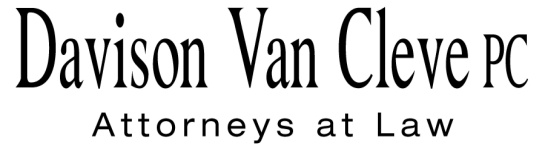 TEL (503) 241-7242     ●     FAX (503) 241-8160     ●     mail@dvclaw.com333 S.W. December 1, 2015Via Electronic Filing and Federal ExpressMr. Steven V. KingExecutive Director & SecretaryWashington Utilities & Transportation Commission1300 S. Evergreen Pk. Dr. S.W.P. O. Box 47250Olympia, WA  98504-7250                        Re: 	WUTC v. Avista Utilities	Dockets UE-150204 and UG-150205 (consolidated)Dear Mr. King:		The Industrial Customers of Northwest Utilities requests a change to the master service list in the above-referenced proceeding.  Please remove Melinda J. Davison and add   Jesse E. Cowell:Jesse E. CowellDavison Van Cleve, P.C.333 SW Taylor, Suite 400Portland, OR 97204jec@dvclaw.com		Thank you for your assistance.  If you have any questions, please do not hesitate to call.						Sincerely,						/s/ Jesse O. Gorsuch						Jesse O. Gorsuchcc:	Service ListCERTIFICATE OF SERVICEI hereby certify that I have this day served the attached Request to Change Service List upon all parties in this proceeding, as shown below, by sending a copy via electronic mail, per Order 03, paragraph 8.DATED this 1st day of December, 2015.Davison Van Cleve, P.C.	/s/ Jesse O. GorsuchJesse O. Gorsuch